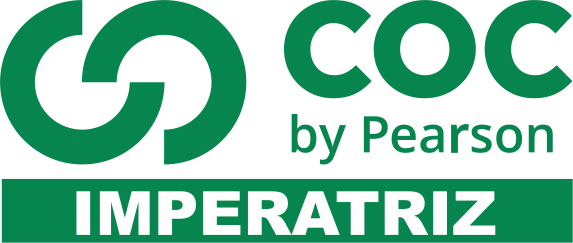 Classifique as orações subordinadas substantivas a seguir:1.Era absolutamente indispensável que você regressasse.2.Na ata da reunião não constava que eles estivessem presentes.3.Na situação atual, não convém que gastemos todas as nossas economias.4.Foi anunciado ontem que o preço dos combustíveis aumentará.5.Muitos economistas previram que o desemprego aumentaria.6.Seus amigos confiam em que você vencerá.7.Nossa maior preocupação era que chovesse.8.Teus pais estavam certos de que tu voltarias.9.Todos defendiam esta ideia: que o prédio fosse desapropriado.10.Seu grande sonho, que o time fosse campeão mundial, não se realizou.11.O guia afirmou que conhecia bem a região.12.Os estudantes exigiam que o exame fosse anulado.13.Seria bom que todos voltassem logo.14.Convém que eles nos ajudem.15.Ficou acertado que eles virão amanhã.16.Você viu se ele estava na festa?17.Não concordo com que ele jogue.18.A verdade é que você nos enganou.19.Estou certo de que vencerei.20.Só te pedi um favor: que me apoiasse.21.Foi muito importante que você participasse da reunião.22.Em junho, já estava decidido que a empresa seria fechada.23.Nunca nos interessou que ele nos apoiasse.24.Você finalmente revelou que é apaixonado por Fernanda!25.Fernanda jamais duvidou de que tu eras apaixonado por ela.26.O sonho do sociólogo Betinho era que a fome fosse extinta no Brasil.27.Rafael não tem muita certeza de que sua namorada lhe seja fiel.28.Seus pais só lhe pedem uma coisa: que você seja sensato.29.Não se sabe quando chegarão às encomendas.30.As emissoras divulgaram que o show seria no domingo.31.O ministro declarou estar preocupado com a inflação.32.É importante que você o ajude.33.Espero que você o ajude.34.Ela duvida de que voltarei lá.35.A verdade é que ela mentiu.36.Temos medo de que tudo mude.37.Só desejava isso: que o ano passasse logo.38.Falsos profetas sempre anunciam que o mundo se findará.39.À noite, divulgou-se que o deputado havia renunciado.40.É aconselhável que você permaneça na cidade.41.Não sei se viajarei amanhã.42.Necessitávamos de que nos ajudassem.43.Meu maior desejo era que todos voltassem.44.Gostaria de que todos me apoiassem.45.Tenho medo de que me traias.46.A Sra. Salomé disse que ela própria iria comprar as flores.47.Minha esperança é que sejas feliz.48.Desejo uma coisa: que sejas feliz.49.Sou favorável a que o condenem.50.Espero que ele venha a São Paulo.51.Conta-se que ele chegará ainda hoje.52.Convém que ele chegue ainda hoje.53.Parece que ele chegará ainda hoje.54.Não sei quem disse tal coisa.55.É provável que ele chegue ainda hoje.56.É importante que ele compareça à reunião.57.Tenho certeza de que você não disse isso.58.Sou favorável a que o voto seja facultativo.59. Exigiu que o diretor intercedesse.60.O professor notou que o aluno estava inseguro.61.Ninguém temia que o professor saísse.62.Percebeu que os homens oprimiam.63.Não sei se vou.64.A virtude das mulheres é que elas nunca mentem.65.A verdade é que ele não gosta do emprego.66.Ele fez questão de que nos retirássemos.67.Ele ficou com medo de que eu revelasse seu segredo.68.O time precisava de que toda torcida esperasse.69.Ele sempre quer a mesma coisa: que a sua presença seja notada.70.Os homens sempre se esquecem de que não são o sexo frágil.71.Havia dúvida de que o fato fosse verdadeiro.72.O único consolo é que não há esperança.73.Perguntei se ele queria voltar.74.É conveniente que todos compareçam.75.Conta-se que naquela torre habita uma bruxa.76.Contam que naquela torre habita uma bruxa.77.Esperava-se que todos comparecessem á reunião.78.Os professores esperavam que todos comparecessem á reunião.79.A minha esperança era que ele voltasse ainda hoje.80.O senhor sabe que não me dou com ninguém aqui.81.O certo foi que tudo morreu.82.Insisto em que partas logo.83.Espalhou-se a notícia de que eles chegaram.84.Este é o relatório de que lhe falei ontem.85.Consta que a prova foi adiada.86.A verdade é que a gente não sabia de nada.87.Nota-se facilmente que nunca perceberam o papel secundário que exercia ali.88.Dizia que queria ajuda.89.Quero que me ajude hoje.90.Confio em que você volte.91.Tenho confiança em que você volte.92.Estamos aptos a que você vote.93.Preciso de que o Reitor seja reeleito.94.É bom que ele volte.95.Parece que tudo ficou bem.96.Queremos que você me aqueça...97.Que eles voltem é bom.98.Só quero isso: que você seja aprovado.99.Tivemos dúvidas de que o Benedito estava em Beto Carreiro100.Duvidei de que o Benedito estivesse em Beto Carreiro.101- A opção em que a oração subordinada pode ser considerada adverbial condicional é:a) Desde que o vi, me apaixonei.b) Desde que tenho muito trabalho hoje, não poderei sair.c) Permanecerei aqui, desde que você permaneça.d) Diga-me se a proposta lhe interessa.e) Falou sem que nos convencesse.102. As orações subordinadas adverbiais assinaladas estão classificadas. assinale a alternativa cuja classificação esteja errada:a) “Nunca chegará ao fim por mais depressa que ande.” (oração subordinada adverbial concessiva)b) “Era tal a serenidade da tarde que se percebia o sino de uma freguesia distante, dobrando afinados.” (oração subordinada adverbial consecutiva).c) Mesmo que faça calor, não poderemos nadar. (oração subordinada adverbial concessiva)d) Ela era tão medrosa, que não saía de casa. (oração subordinada adverbial comparativa)e) Se tudo correr bem, levar-te-ei à Europa. (oração subordinada adverbial condicional)103. No período: "Era tal a serenidade da tarde, que se percebia o sino de uma freguesia distante, dobrando a finados.", a segunda oração é:a) subordinada adverbial causal                                b) subordinada adverbial consecutivac) subordinada adverbial concessiva                   d) subordinada adverbial comparativae) subordinada adverbial subjetiva104. Assinale o período em que há oração subordinada adverbial consecutiva:a) Diz-se que você não estuda.                                            .b) Falam que você não estuda.                                           c) Fala-se tanto que você não estuda.d ) Comeu tanto que ficou doentee) Quando saíres, irei contigo.105. Qual das orações subordinadas pode ser considerada adverbial causal?a. Mesmo que partas antes, precisarei do resultado das provas.b. Chegamos tão cedo, que o portão da faculdade ainda estava fechado.c. Já que possuo pouco dinheiro tomarei apenas um lanche.d. O público aplaudia euforicamente para que o circense bisasse o número.e. Realizou os exercícios de acordo com as instruções.106. No período - “E quanto mais andava mais tinha vontade”, ocorre ideia de proporção. Assinale a opção em que tal ideia NÃO ocorre:a. quanto mais leio este autor menos o entendo;b. choveu tanto, que não pudemos sair;c. à medida que corria o ano, o nosso trabalho era maior;d. quanto menos vontade, mais negligência;e. quanto mais se lê, mais se aprende.107. Em: "O moço ficou tão emocionado que chorou", a segunda oração é subordinada adverbial:a) comparativa;b) proporcional;c) consecutiva;d) causal;e) temporal.108. Em: “ Ele planejou tudo segundo combinamos”, a segunda oração é uma subordinada adverbial: a. finalb. concessivac. condicionald. conformativae. temporal109. A oração destacada no período: “ ... mesmo que eu juntasse, um por um, os cacos todos, nunca mais o espelho seria como antes.” ( Lygia Fagundes Telles ) expressa um aspecto:a. temporalb. concessivoc. causald. conformativoe. condicional110. Assinale a alternativa CORRETA quanto à classificação da oração adverbial, destacada no período abaixo: “Era tão pequena a cidade, que um grito ou gargalhada forte a atravessava de ponta a ponta.” a) Subordinada adverbial causal b) Subordinada adverbial final c) Subordinada adverbial temporal d) Subordinada adverbial consecutiva e) Subordinada adverbial conformativa111. Assinale a oração classificada corretamente.a) Como diz o povo, tristezas não pagam dívidas. (subordinada adverbial comparativa)b) Não serás bom advogado, sem que estudes muito. (subordinada adverbial consecutiva)c) Cumprirei minhas tarefas mesmo que a oposição critique. (subordinada adverbial concessiva)d) Quanto mais se tem, mais se deseja. (subordinada adverbial causal)e) Aproximei-me a fim de que pudesse ouvi-la. (subordinada adverbial proporcional)112. Numa das frases abaixo, não se encontra exemplo da conjunção anunciada. Assinale-a:a) subordinativa concessiva -” Conquanto estivesse cansado, concordou em prosseguir”;b) subordinativa condicional - “Digam o que quiserem contanto que não me ofendam”;c) subordinativa temporal - “Mal anoiteceu, iniciou-se a festa com grande entusiasmo” ;d) subordinativa final - “Saiu sem que ninguém percebesse”;e) subordinativa causal - “Como estou doente, não comparecerei”.113. As orações subordinadas adverbiais, exercem função de adjunto adverbial. Analise os períodos abaixo identificando a circunstância de cada um. Em seguida assinale a opção CORRETA: I. Só fui ter consciência disso, quando mais tarde percebi que poderia perder outro filho. II. A reação da mãe foi tamanha que procurou recuperar o tempo perdido. As orações em destaque são respectivamente:a) Subordinada adverbial temporal e conformativa. b) Subordinada adverbial causal e concessiva. c) Subordinada adverbial temporal e consecutiva. d) Subordinada adverbial causal e proporcional114. "A reação do adversário foi tamanha que assustou o campeão". A oração em destaque é:a) subordinada adverbial causal;b) subordinada adverbial proporcional;c) subordinada adverbial consecutiva;d) subordinada adverbial concessiva;e) subordinada adverbial comparativa.Leia o trecho e faça as atividades propostas. Agora é com você!    “Como todos querem se sentir parte integrante do todo da empresa e como ninguém gosta de ser só mais um peão a ser movido, o verdadeiro líder cuidou disso antes, quando ouviu as ideias dos liderados e os estimulou a compartilhar seus anseios, emoções e sensações com a Equipe. Ou seja, quando atraiu e envolveu cada mente na Ação.(…)(Trecho de www.jornaldoempreendedor.com.br)Questões► Responda às questões referentes ao texto:115) A oração que introduz o texto é uma oração subordinada adverbial:a) causalb) condicionalc) concessivad) comparativae) consecutiva116) A conjunção “Como”, no começo do texto, poderia ser substituída sem perder o sentido por:a) Emborab) Quandoc) Sed) Casoe) Já que116) “Quando”, no fim do texto, introduz uma oração subordinada adverbial:a) Finalb) Temporalc) Concessivad) Causale) Condicional117) A frase “o verdadeiro líder cuidou disso antes” no contexto em que ocorre é classificada como:a) oração principalb) oração coordenada sindéticac) oração subordinada concessivad) oração adverbial temporale) oração temporária118) Analise as afirmativas:I – Há mais de duas orações subordinadas no texto. II – As palavras “quando” poderiam ser substituídas por “assim que” III – Uma oração principal não possui conjunção.IV – Uma oração subordinada é introduzida por conjunção ou locução conjuntiva.Qual alternativa traz somente afirmações verdadeiras?a) Ib) I e IIc) I, III, Vd) II,III, Ve) I, II, III, IV119) Analise as frases abaixo que falam sobre conjunção subordinativa adverbial:I – é uma palavra invariável. II – introduz uma oração principal. III – não possui sentido ou significado.IV –  estabelece relação de sentido entre oraçõesQual alternativa traz somente afirmações verdadeiras?a) Ib) I e IIc) I, III, Vd) I e IVe) I, II, III, IV2ª PARTE DOS EXERCÍCIOS DO 3º ANOClassifique as Orações Coordenadas Sindéticas:O1 - Não tenha receio, pois eu a protegerei.02 - Saía, mas evitava a Rua do Ouvidor.03 - Ou você fala com ele agora, ou espera que ele o chame.04 - As árvores balançam, logo está ventando.05 - Fique quieto, pois está incomodando.06 - Volte logo, que já é tarde.07 - Comprei o protetor solar e fui à praia.08 - Ambos se amavam, contudo não se falavam.09 - Vá correndo, pois o trem parte em meia hora.10 - O dia está agradável, logo devemos aproveitá-lo.11 - Não deixe de comparecer, pois a festa será animada.12 - A doença vem a cavalo e volta a pé.13 - As pessoas não se mexiam nem falavam.14 - Os livros não somente instruem, mas também divertem.15 - A espada vence, mas não convence.16 - Há muito serviço, entretanto ninguém trabalhou.17 - Venha agora ou perderá a vez.18 - A louca ora acariciava ora rasgava freneticamente.19 - Tens razão, contudo não te exaltes.20 - Raimundo é homem são, portanto deve trabalhar.21 - Chora, que lágrimas lavam a dor.22 - É teu pai: respeita-lhe, pois, a vontade.23 - O cavalo estava cansado, pois arfava muito.24 - Leve-lhe uma lembrança, que ela aniversaria amanhã.25 - Simão não era rico nem pobre.26 - Não só cantei como também dancei.27 - Não mintas, porque é pior para ti.28 - Nem comprei o protetor solar, nem fui à praia.29 – A ordem era absurda, entretanto ninguém protestou.30 - São todos cegos, portanto não podem ver.31 - Estudou não somente Português, como também Geografia.32 - Tens razão, contudo controle-se.33 - Ora como comida congelada, ora faço sanduíche.34 - Estudamos, logo deveremos passar nos exames.35 - O pedreiro chegou e começou o serviço.36 - Correu demais, por isso caiu. 